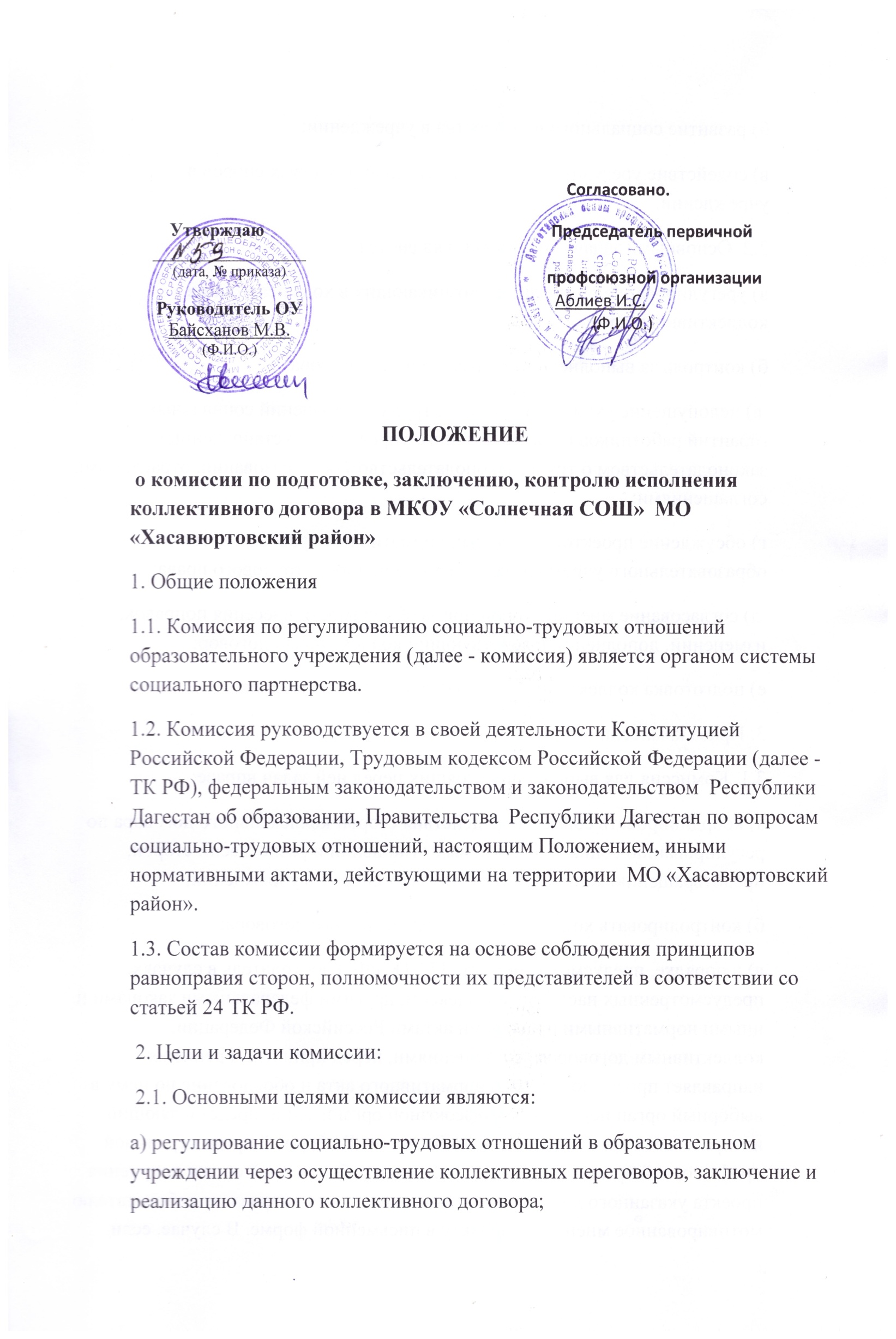                                                 ПОЛОЖЕНИЕ о комиссии по подготовке, заключению, контролю исполнения коллективного договора в МКОУ «Солнечная СОШ»  МО «Хасавюртовский район»1. Общие положения 1.1. Комиссия по регулированию социально-трудовых отношений образовательного учреждения (далее - комиссия) является органом системы социального партнерства. 1.2. Комиссия руководствуется в своей деятельности Конституцией Российской Федерации, Трудовым кодексом Российской Федерации (далее - ТК РФ), федеральным законодательством и законодательством  Республики  Дагестан об образовании, Правительства  Республики Дагестан по вопросам социально-трудовых отношений, настоящим Положением, иными нормативными актами, действующими на территории  МО «Хасавюртовский район». 1.3. Состав комиссии формируется на основе соблюдения принципов равноправия сторон, полномочности их представителей в соответствии со статьей 24 ТК РФ. 2. Цели и задачи комиссии: 2.1. Основными целями комиссии являются: а) регулирование социально-трудовых отношений в образовательном учреждении через осуществление коллективных переговоров, заключение и реализацию данного коллективного договора; б) развитие социального партнерства в учреждении; в) содействие урегулированию коллективных трудовых споров в учреждении. 2.2. Основными задачами комиссии являются: а) урегулирование разногласий, возникающих в ходе реализации коллективного договора; б) контроль за выполнением коллективного договора; в) недопущение ухудшения условий труда и нарушений социальных гарантий работников образовательного учреждения, установленных законодательством о труде, законодательством об образовании, отраслевыми соглашениями; г) обсуждение проектов локальных нормативных правовых актов образовательного учреждения, содержащих нормы трудового права; д) согласование мнений сторон при необходимости внесения поправок, изменений, дополнений в действующий коллективный договор; е) подготовка коллективного договора на следующий срок.  3. Права комиссии 3.1. Комиссия для выполнения стоящих перед ней задач вправе: а) координировать совместные действия сторон коллективного договора по регулированию социально-трудовых отношений и разногласий сторон, предотвращению коллективных трудовых споров в учреждении; б) контролировать ход выполнения коллективного договора; в) в порядке, предусмотренном ст. 372 ТК РФ, Работодатель в случаях, предусмотренных настоящим Кодексом, другими федеральными законами и иными нормативными правовыми актами Российской Федерации, коллективным договором, соглашениями, перед принятием решения направляет проект локального нормативного акта и обоснование по нему в выборный орган первичной профсоюзной организации, представляющий интересы всех или большинства работников. Выборный орган первичной профсоюзной организации не позднее пяти рабочих дней со дня получения проекта указанного локального нормативного акта направляет работодателю мотивированное мнение по проекту в письменной форме. В случае, если мотивированное мнение выборного органа первичной профсоюзной организации не содержит согласия с проектом локального нормативного акта либо содержит предложения по его совершенствованию, работодатель может согласиться с ним либо обязан в течение трех дней после получения мотивированного мнения провести дополнительные консультации с выборным органом первичной профсоюзной организации работников в целях достижения взаимоприемлемого решения. При недостижении согласия возникшие разногласия оформляются протоколом, после чего работодатель имеет право принять локальный нормативный акт, который может быть обжалован выборным органом первичной профсоюзной организации в соответствующую государственную инспекцию труда или в суд. Выборный орган первичной профсоюзной организации также имеет право начать процедуру коллективного трудового спора в порядке, установленном настоящим Кодексом. Государственная инспекция труда при получении жалобы (заявления) выборного органа первичной профсоюзной организации обязана в течение одного месяца со дня получения жалобы (заявления) провести проверку и в случае выявления нарушения выдать работодателю предписание об отмене указанного локального нормативного акта, обязательное для исполнения. г) получать информацию о финансово-экономическом положении учреждения, необходимую для рассмотрения вопросов о ходе выполнения коллективного договора; д) вносить предложения: -о порядке проведения мероприятий, направленных на выполнение условий коллективного договора; -о привлечении в установленном порядке к ответственности лиц, не обеспечивших выполнение мероприятий по реализации коллективного договора и решений комиссии. 4. Организация деятельности комиссии 4.1. Работу комиссии организуют руководитель образовательного учреждения и председатель первичной организации профсоюза. В случае их отсутствия работу комиссии организуют их заместители. 4.2. Комиссия избирает секретаря, ведущего протоколы заседаний комиссии. 4.3. В заседаниях комиссии могут участвовать должностные лица и специалисты исполнительных органов государственной (муниципальной) власти, эксперты, представители профсоюзных органов, не входящие в состав комиссии. 4.4.Заседания комиссии проводятся по мере необходимости с учетом оперативного решения возникающих неотложных вопросов.  5. Срок полномочий комиссии 5.1. Комиссия осуществляет свои полномочия в период действия коллективного договора. В случае продления  действия  коллективного договора полномочия комиссии продлеваются. 6. Состав комиссии по контролю за выполнением коллективного договора №  №№ФИОдолжностьЧей представитель1Селимханов Р.Х.Зам. директора по УВРработодатель2Адилова Т.С.Зам. директора по УВР нач.кл.работодатель3Хадиев А.Д.Зам. директора по ВРработодатель        1Пантиев В.Д.Учитель технологииПерв.профорг-я        2Насирхаев В.З.Учитель ОБЖПерв.профорг-я        3Шовхалов М.А.ЗавхозПерв.профорг-я